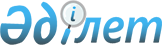 О внесении изменений в постановления Правительства Республики Казахстан от 27 декабря 2001 года N 1715 и от 18 февраля 2002 года N 228Постановление Правительства Республики Казахстан от 28 мая 2002 года N 576
     Правительство Республики Казахстан постановляет:
     1. Внести в некоторые решения Правительства Республики Казахстан
следующие изменения:
     1) в постановление Правительства Республики Казахстан от 27 декабря 
2001 года N 1715  
 P011715_ 
  "О реализации Закона Республики Казахстан "О 
республиканском бюджете на 2002 год":
     абзац пятый подпункта 2) пункта 8 исключить;
     2) в постановление Правительства Республики Казахстан от 18 февраля 
2002 года N 228  
 P020228_ 
  "Об утверждении паспортов республиканских 
бюджетных программ Министерства сельского хозяйства Республики Казахстан 
на 2002 год":
     в приложении 25 к указанному постановлению:
     в пункте 6:
     в графе 5:
     в строке, порядковый номер 1:
     слова "в соответствии с Правилами кредитования" заменить словом "для";
     слова ", определяемыми Правительством Республики Казахстан" исключить.
     2. Настоящее постановление вступает в силу со дня подписания.

     Премьер-Министр
  Республики Казахстан      

(Специалисты: Склярова И.В.,
              Мартина Н.А.)     


					© 2012. РГП на ПХВ «Институт законодательства и правовой информации Республики Казахстан» Министерства юстиции Республики Казахстан
				